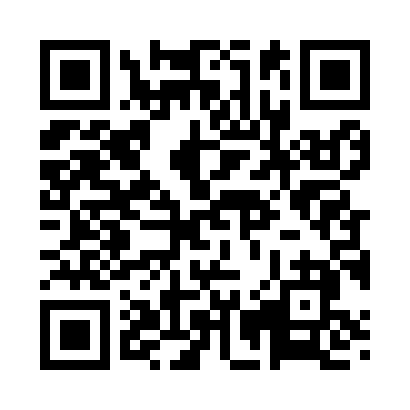 Prayer times for Cebolletita, New Mexico, USAMon 1 Jul 2024 - Wed 31 Jul 2024High Latitude Method: Angle Based RulePrayer Calculation Method: Islamic Society of North AmericaAsar Calculation Method: ShafiPrayer times provided by https://www.salahtimes.comDateDayFajrSunriseDhuhrAsrMaghribIsha1Mon4:335:591:145:028:289:542Tue4:346:001:145:028:289:543Wed4:346:001:145:028:289:534Thu4:356:011:145:028:289:535Fri4:366:011:145:028:279:536Sat4:366:021:155:028:279:527Sun4:376:021:155:028:279:528Mon4:386:031:155:038:279:519Tue4:396:031:155:038:269:5110Wed4:396:041:155:038:269:5111Thu4:406:041:155:038:269:5012Fri4:416:051:155:038:259:4913Sat4:426:061:155:038:259:4914Sun4:436:061:165:038:259:4815Mon4:446:071:165:038:249:4716Tue4:446:081:165:038:249:4717Wed4:456:081:165:038:239:4618Thu4:466:091:165:038:239:4519Fri4:476:101:165:038:229:4420Sat4:486:101:165:038:219:4321Sun4:496:111:165:038:219:4322Mon4:506:121:165:038:209:4223Tue4:516:131:165:038:199:4124Wed4:526:131:165:038:199:4025Thu4:536:141:165:038:189:3926Fri4:546:151:165:038:179:3827Sat4:556:151:165:038:169:3728Sun4:566:161:165:028:169:3629Mon4:576:171:165:028:159:3530Tue4:586:181:165:028:149:3431Wed4:596:181:165:028:139:32